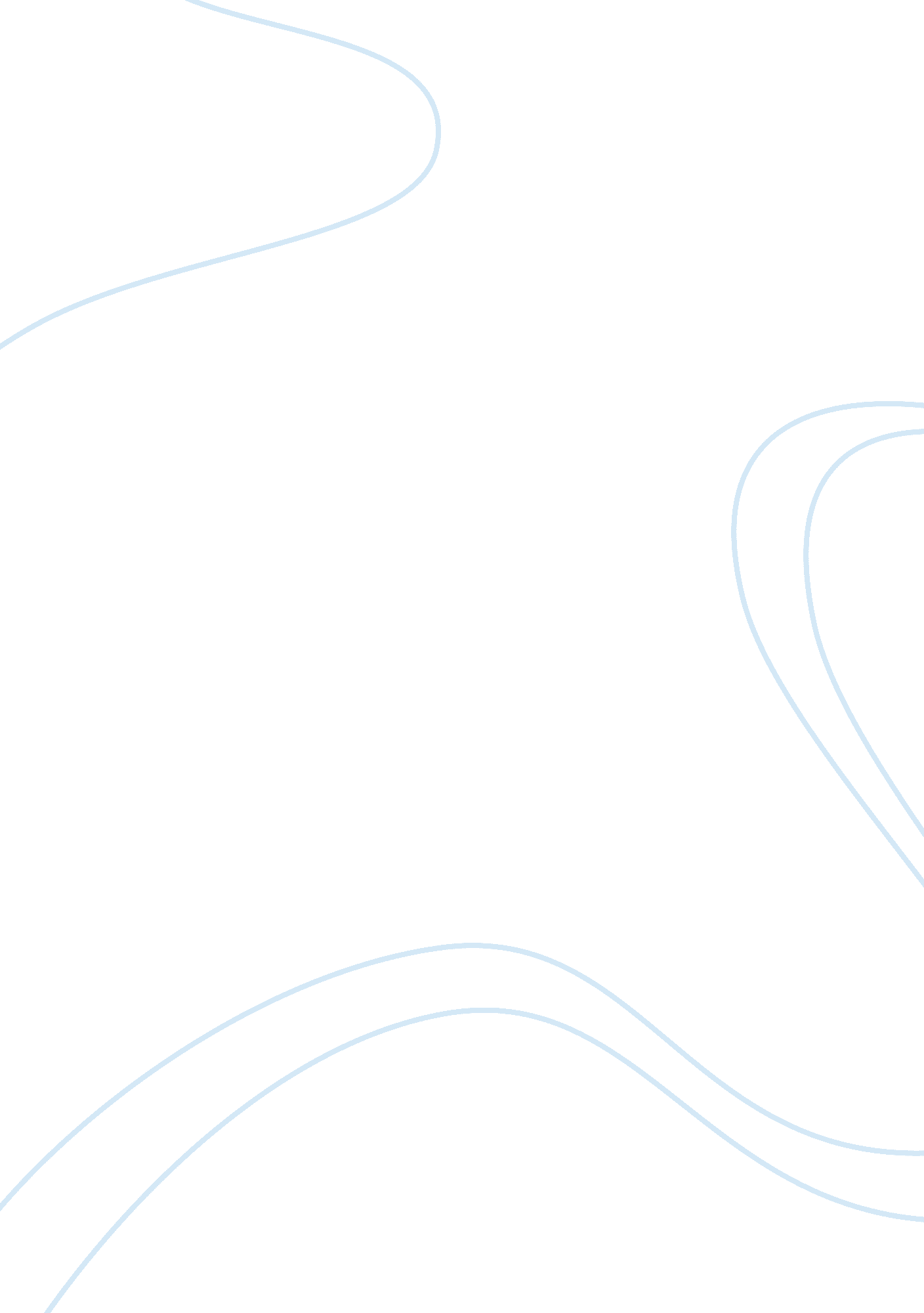 Chines artist mr. zhang xinArt & Culture, Performing Arts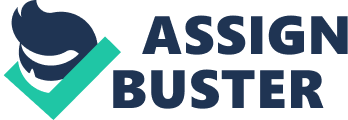 Cock fighting is said to be the world’s oldest spectator sport and was entrenched in ancient India, China, Persia, and other Eastern countries, and was introduced into Ancient Greece in the time of Themistocles (c. 524–460 BC). In 1949 Mao Zedong, poet and founder of New China, wrote a verse that included the stanza: " The rooster sings, the bright sky turns.” The rooster is known to be a fierce fighter; this line celebrates its proclamation to the nation of victory over darkness at the start of each day. In this sense the battling rooster is symbolic, but China also has a history of competitive cock fighting that dates back 4, 000 years. It is, therefore, deeply rooted in its culture. Goading roosters into fighting is an easy matter, as it is their instinct to ward off any rivals for their hen harem. 